О внесении изменений в постановление администрации муниципального образования Соль-Илецкий городской округ от 17.07.2017 №1986-п «Об определении на территории муниципального образования Соль-Илецкий городской округ границ прилегающих к некоторым организациям и объектам территорий, на которых не допускается розничная продажа алкогольной продукции»В соответствии с Федеральными законами от 06.10.2003 №131-ФЗ«Об общих принципах организации местного самоуправления в Российской Федерации», Федеральным законом от 22.11.1995 №171-ФЗ «О государственном регулировании производства и оборота этилового спирта, алкогольной  и спиртосодержащей продукции и об ограничении потребления (распития) алкогольной продукции», постановлением Правительства Российской Федерации от 23.12.2020 № 2220 «Об утверждении правил определения органами местного самоуправления границ прилегающих территорий, на которых не допускается розничная продажа алкогольной продукции и розничная продажа алкогольной продукции при оказании услуг общественного питания», руководствуясь Уставом муниципального образования Соль-Илецкий городской округ, постановляю:1. Внести в постановление администрации муниципального образования Соль-Илецкий городской округ от 17.07.2017 №1986-п «Об определении на территории муниципального образования Соль-Илецкий городской округ границ прилегающих к некоторым организациям и объектам территорий, на которых не допускается розничная продажа алкогольной продукции» следующие изменения:1.1. Пункт 7 постановления изложить в новой редакции: «7. Контроль за исполнением настоящего постановления возложить на заместителя главы администрации городского округа по экономике, бюджетным отношениям и инвестиционной политике».2. Контроль за исполнением настоящего постановления возложить на заместителя главы администрации городского округа по экономике, бюджетным отношениям и инвестиционной политике.3. Постановление вступает в силу после его официального опубликования.Глава муниципального образованияСоль-Илецкий городской округ                                                     В.И. ДубровинВерно                         Разослано: в дело, прокуратуре Соль-Илецкого района, министерство сельского хозяйства, торговли, пищевой и перерабатывающей промышленности Оренбургской области, комитет экономического анализа и прогнозирования администрации Соль-Илецкого городского округа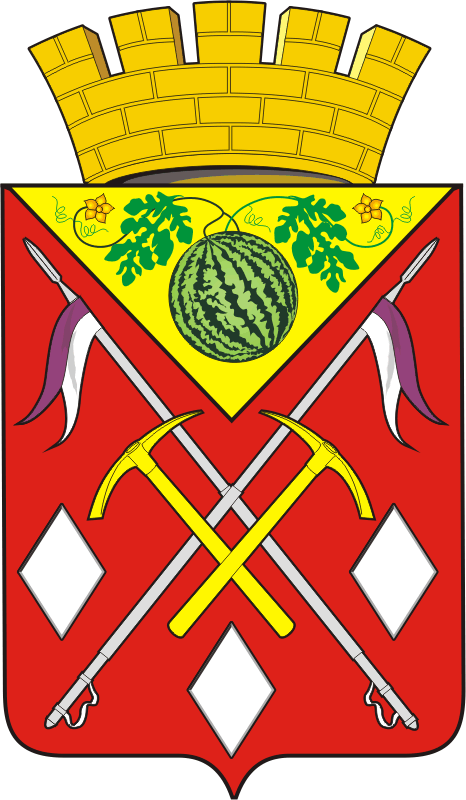 АДМИНИСТРАЦИЯМУНИЦИПАЛЬНОГО ОБРАЗОВАНИЯСОЛЬ-ИЛЕЦКИЙГОРОДСКОЙ ОКРУГОРЕНБУРГСКОЙ ОБЛАСТИПОСТАНОВЛЕНИЕ29.01.2024 № 210-п